Ausschreibungstexte, Tema Pollerleuchte 1100, zum Eingraben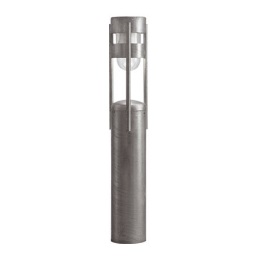 LEDPollerleuchte aus feuerverzinktem Stahl einschl. Kreuzfundament zum Eingraben. Leuchtenkopf abgesetzt mit Rundum verlaufender Sichtblende und seitlich angesetzten Stäben. Abschirmung aus Polycarbonat, klar, schlagfest.Masse:		Höhe über Erde: 1100 mm, Kreuzfundament: 650 mm, Durchmesser: 168 mmSchutzart:	IP54Schutzklasse:	IBestückung:	12 oder 17 W Bridgelux LED, 2700, 3000 oder 4000 Kelvin, 90 Ra Typ:		Tema Pullerten 1100Fabrikat:	Best-Nummer:	7889-9 (12 W)		7890-9 (17 W)E27 FassungPollerleuchte aus feuerverzinktem Stahl einschl. Kreuzfundament zum Eingraben. Leuchtenkopf abgesetzt mit rundum verlaufender Sichtblende und seitlich angesetzten Stäben. Abschirmung aus Polycarbonat, klar, schlagfest.Masse:		Höhe über Erde: , Kreuzfundament: 650 mm, Durchmesser: Schutzart:	IP54Schutzklasse:	IBestückung:	E27 Fassung, max 77 W, max L/Ø: 152/70 mmTyp:		Tema Pullerten 1100Fabrikat:	Best-Nummer:	7071-9